НОД по продуктивной деятельности (рисованию)в подготовительной группе «Портрет мамы».Программные задачи.Вызвать у детей желание нарисовать портрет своей мамы; Передать в рисунке некоторые черты ее облика (цвет глаз, волос); Приучить правильно располагать части лица; Закреплять приемы рисования красками всей кистью и ее кончиком.Материал.У воспитателя 4 репродукции картин (3 портрета, 1 пейзаж), мел для рисования схемы лица. У детей большие листы бумаги прямоугольной формы, краски гуашь, среди которых светло-розовая или светло-оранжевая для рисования лица, толстые и тонкие кисточки.Предварительная работа.Беседа о жанрах живописи. НОД по ознакомлению с искусством – рассматривание портретов. НОД по рисованию «Мужской портрет». Ход занятия.Воспитатель выставляет на мольберт 4 репродукции картин (3 портрета, 1 пейзаж) Воспитатель: - Ребята! Посмотрите на мольберт. Перед вами четыре картины. Как вы думаете, какая из этих картин лишняя. Почему вы так решили? Ответы детей. Воспитатель убирает «лишнюю» картину. В: - Как назвать одним словом все оставшиеся картины? Д: - Портрет. Если видишь, что с картины смотрит кто-нибудь на нас: Или принц в плаще старинном, или в робе верхолаз, Летчик или балерина, или Колька – твой сосед, Обязательно картина называется портрет. В: - На портрете может быть изображен любой человек – ребенок, мужчина, женщина. Людей на портретах изображают узнаваемыми, такими, какие они есть на самом деле. Художник старается хорошо изучить черты лица человека перед тем, как начать писать портрет. Художник должен быть очень внимательным, но это еще не все. Хороший художник- портретист обязательно старается передать в картине настроение или даже характер человека, которого изображает. В: - Мы тоже сегодня начнем рисовать портрет человека. А чей портрет мы нарисуем - попробуйте отгадать: Кто вас, дети крепко любит? Кто жалеет, кто целует, Кто заботится, ласкает Нежно на руках качает, Песни добрые поет, Утром в детский сад ведет? Д: - Мама. В: - Мама – самый дорогой и любимый человек. Маму вы видите каждый день, и вам легко будет вспомнить, как она выглядит. Закройте глазки, представьте свою маму. Загляните в мамины глаза – вспомните, какого они цвета, вспомните, какая у неё прическа, во что мама любит одеваться. В: - Вспомнили? Д: - Да. В: - Хотите нарисовать портрет мамы? Д: - Да. В: - Ну тогда за дело! Дети садятся за столы.В: - Прежде чем нарисовать мамин портрет, рассмотрим портрет этой актрисы, чтобы глаза, нос, рот на лице вы изобразили на нужных местах. Какой формы голова у человека? (Обвести пальцем голову на портрете.) Положите руку на лоб. Глаза у человека расположены ниже лба, на середине лица. Какой они формы?Д: - Овальные с острыми уголками.Воспитатель рисует мелом на доске или толстым фломастером на бумаге овал лица и посередине его глаза, пояснив при этом, что расстояние между глазами невелико, не больше одного глаза. Внутри глаза цветной кружок и маленький зрачок.В: - Что находится над глазами?Д: - Брови. В: - Теперь нос. Заканчивается нос посередине расстояния от глаз до конца лица. Можно кончик носа нарисовать короткой черточкой или изобразить ноздри. Какого цвета нос? Д: - Цвета кожи лица. В: - Но если мы будем рисовать нос такой же краской, как и лицо, то нос не будет видно. Как же быть? Ответы детей В: - Попробуем изменить цвет краски на палитре, добавив в неё капельку красной краски. В: - Нос можно нарисовать по-разному: и прямой линией с загибом на конце, и двумя прямыми линиями с точками – ноздрями, и просто двумя точками. В: - От кончика носа до конца лица посередине находятся губы. Дети, посмотрите друг на друга. Видите, что верхняя губа отличается по форме от нижней? На верхней губе как бы две волны, а на нижней одна (нарисовать губы). Ниже губ – подбородок. Положите руку на подбородок.Воспитатель подводит вместе с детьми итог расположения частей лица: «Глаза... (посередине лица), кончик носа... (посередине от глаз до конца лица). Губы... (посередине от кончика носа до конца лица). Портрет своей мамы вы нарисуете погрудный – голову, шею и плечи. Не забудьте, что шея уже лица, а плечи шире головы (показывает на портрете). Цвет глаз, волос, прическу, верхнюю часть платья постарайтесь нарисовать такими, какие у вашей мамы.В: - Перед началом работы нам надо немного размяться.Проводится динамическая пауза.Ветер дует нам в лицо, (движения руками к себе)Закачалось деревцо, (покачивания поднятыми руками)Ветерок все тише-тише - (постепенное приседание)Деревцо все выше-выше, (встать, потянуться на носочках)В: - А теперь разомнем пальчики.Проводится  пальчиковая гимнастика.Этот пальчик - дедушкаЭтот пальчик - бабушкаЭтот пальчик - мамочкаЭтот пальчик - папочкаЭтот пальчик - я,Вот и вся моя семья!В: - А теперь за работу! Представьте себе свою маму и начинайте рисовать ее портрет». (Воспитатель убирает портрет актрисы.)       В процессе занятия воспитатель советует рисовать на листе бумаги крупное лицо, закрашивать его по форме всей кистью, оставлять вверху листа место для волос, пока высыхает краска, рисовать шею, плечи; части лица изображать концом кисти. Помогает детям вспомнить, какие украшения носит мама, и изобразить их. Если кто-нибудь из детей будет рисовать лицо мамы с зачесанными за уши волосами, надо показать на схеме, что уши начинаются на уровне глаз и кончаются на уровне кончика носа.В конце занятия детские работы выставляются на стенд. В: - Как вы думаете, дети, узнают ли ваши мамы себя на портретах? Как ты думаешь, Петя (Вася), твоя мама узнает себя? Почему? своей мамы, которые они отразили в рисунках. Воспитатель выслушивает всех детей, желающих рассказать о своих мамах. В: - Молодцы, ребята. Каждый из вас очень старался хорошо нарисовать портрет своей мамы. Все мамы на портретах получились красивыми, потому что все дети любят своих мам. Все эти рисунки попадут на выставку, чтобы мамы полюбовались своими портретами.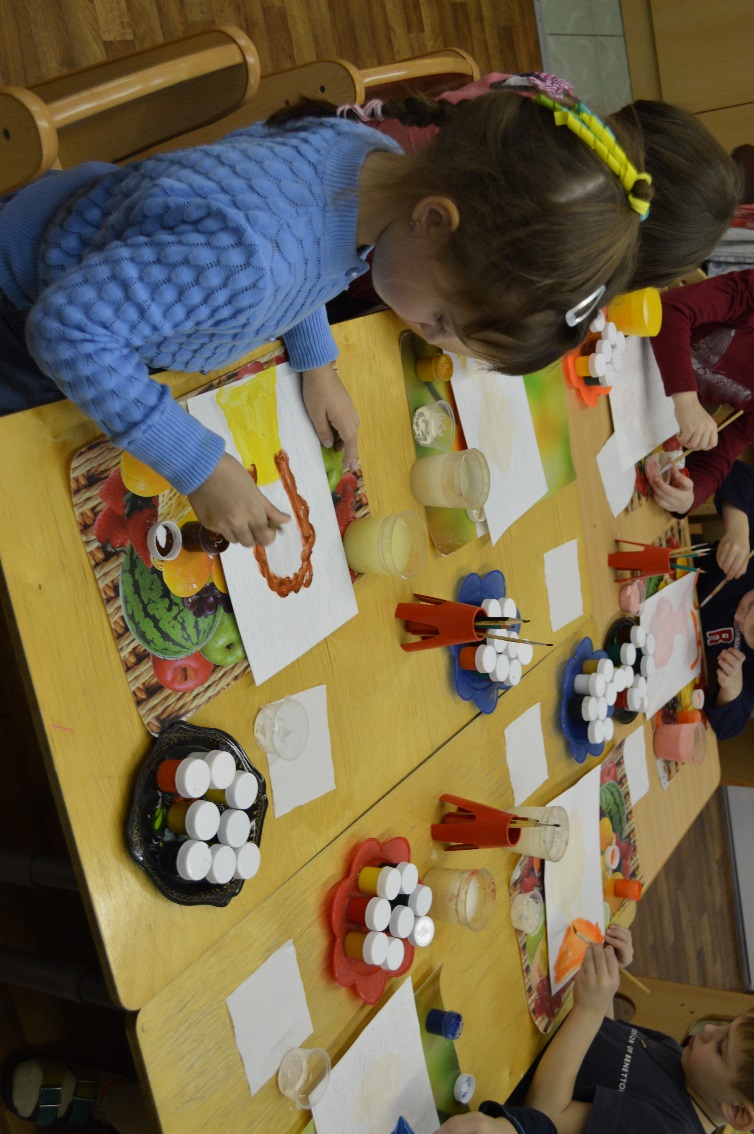 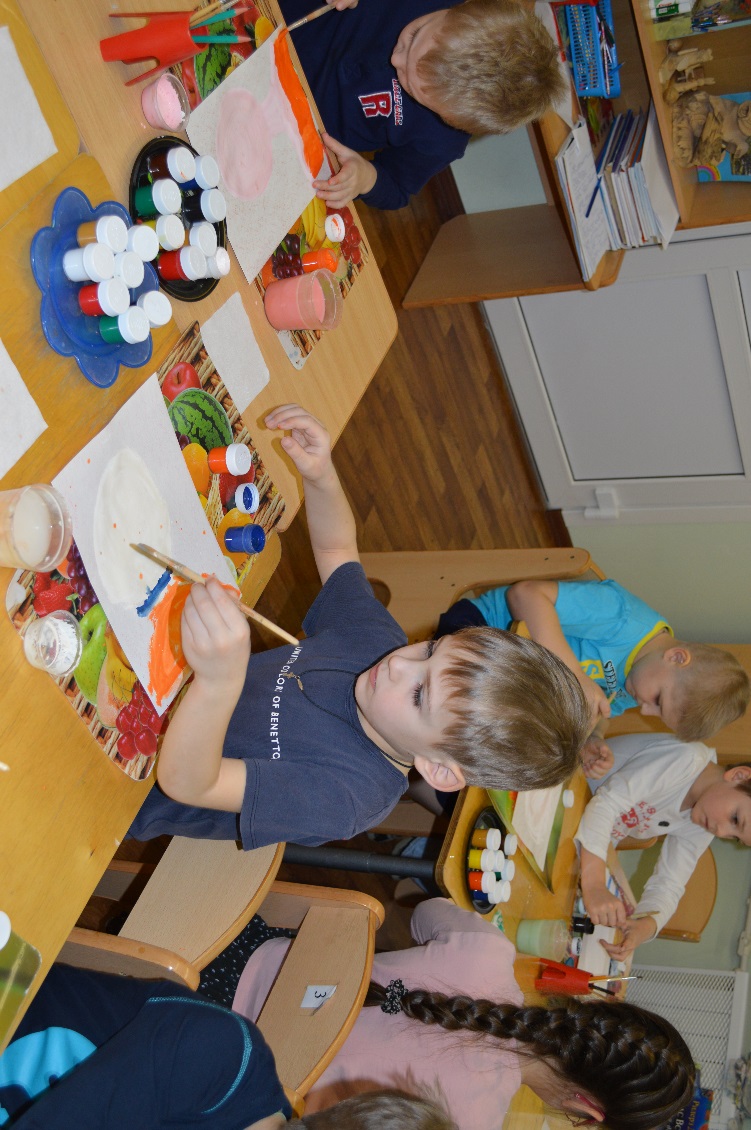 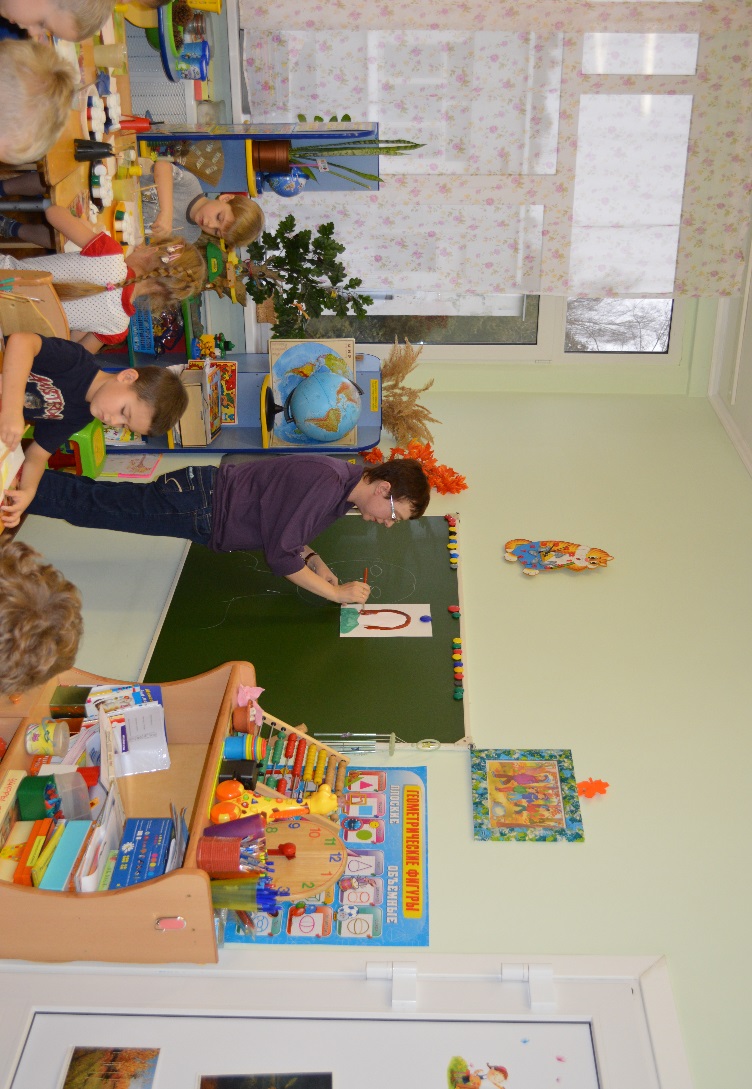 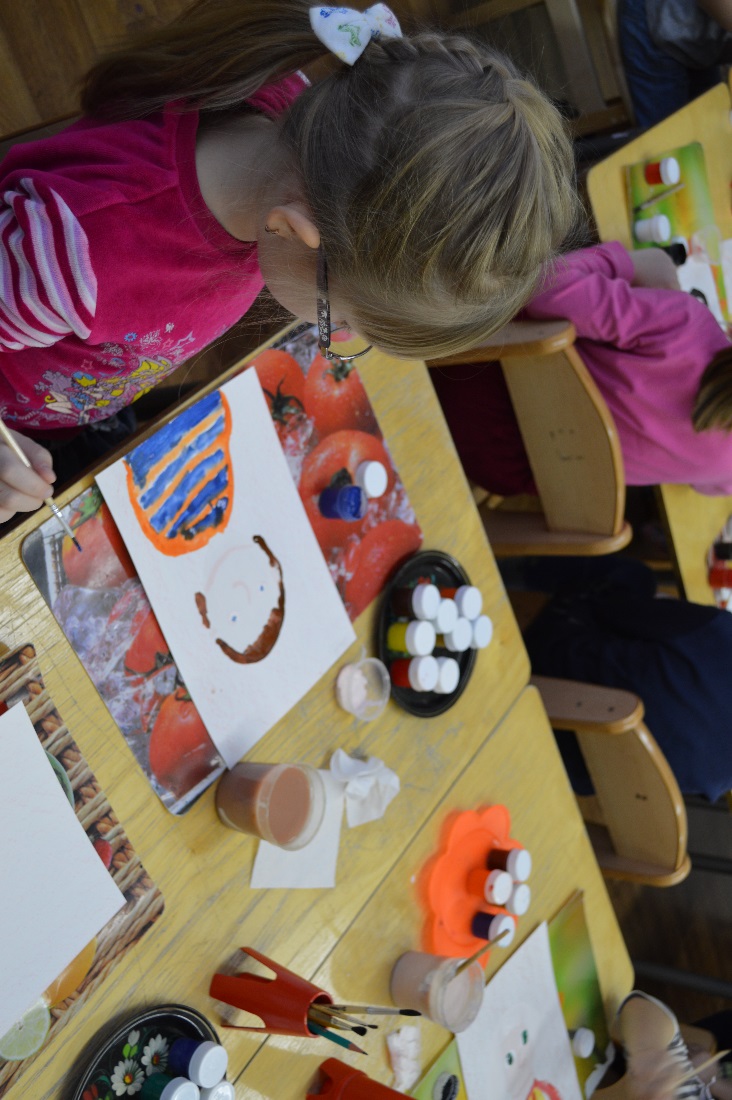 